SPRAWOZDANIE ZA 2021 ROKZ REALIZACJIPOWIATOWEGO PROGRAMU ROZWOJU PIECZY ZASTĘPCZEJ NA LATA 2021 – 2023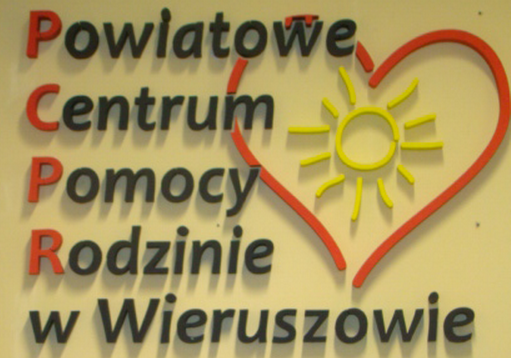 2022 ROKPowiatowe Centrum Pomocy Rodzinie w Wieruszowie pełni funkcję organizatora rodzinnej pieczy zastępczej w powiecie wieruszowskim. Powyższą rolę reguluje stosowne Zarządzenie Starosty Wieruszowskiego nr 33/11 z dnia 25 października 2011 r., które zostało zmienione Zarządzeniem Starosty Wieruszowskiego nr 32/14 z dnia 13 listopada 2014 r.Zgodnie z art. 180 ustawy z dnia 9 czerwca 2011 r. o wspieraniu rodziny i systemie pieczy zastępczej (Dz. U. z 2022 r. poz. 447), do zadań własnych powiatu należy opracowanie i realizacja 3 – letnich programów dotyczących rozwoju pieczy zastępczej. W związku 
z powyższym w dniu 28 stycznia 2021 r. Uchwałą Nr XXX/137/2021 Rada Powiatu Wieruszowskiego przyjęła „Powiatowy Program Rozwoju Pieczy Zastępczej na lata 2021-2023”. Celem głównym programu jest: Tworzenie warunków do efektywnego rozwoju pieczy zastępczej, a także pomoc sprawującym pieczę zastępczą i ich wychowankom.  Cel główny realizowany jest poprzez cele szczegółowe:Rozwój rodzinnych form pieczy zastępczej.Zapewnienie profesjonalnego wsparcia dla rodzinnej i instytucjonalnej pieczy zastępczej.Zapewnienie pomocy i wsparcia usamodzielniającym się wychowankom pieczy zastępczej.  Osiągnięcie tak zdefiniowanych celów szczegółowych możliwe jest dzięki podjęciu określonych zadań i działań założonych w programie: Rozwój rodzinnych form pieczy zastępczej 2. Zapewnienie profesjonalnego wsparcia dla rodzinnej i instytucjonalnej pieczy zastępczej.3.Zapewnienie pomocy i wsparcia usamodzielniającym się wychowankom pieczy zastępczej. PODSUMOWANIE:Przedstawione sprawozdanie z „Powiatowego Programu Rozwoju Pieczy Zastępczej na lata 2021 – 2023” zostało opracowane na podstawie zrealizowanych działań w roku 2021. Główne założenia zmierzały do rozwoju rodzinnych form pieczy zastępczej oraz zapewnienia profesjonalnego wsparcia dla rodzinnej i instytucjonalnej pieczy zastępczej oraz  usamodzielniającym się wychowankom.  W ramach celu szczegółowego: Rozwój rodzinnych form pieczy zastępczej, 
w siedzibie PCPR w Wieruszowie oraz na stronie internetowej dostępne są informacje na temat rodzicielstwa zastępczego oraz procedury kwalifikacyjnej. Promocja prowadzona jest poprzez ulotki, wywiady oraz bezpośredni kontakt z pracownikami. Ponadto, we współpracy z Fundacją Happy Kids, zorganizowano piknik z okazji „Dnia Rodzicielstwa Zastępczego”. W trakcie imprezy była możliwość porozmawiania z rodzicami zastępczymi, dyrektorami placówek, przedstawicielami fundacji oraz Kierownikiem PCPR. W roku 2021 udało się zakwalifikować 3 rodziny do pełnienia funkcji rodziny zastępczej niezawodowej. Ponadto powstało 6 nowych rodziny zastępczych, z których dwie zostały objęte pomocą koordynatora rodzinnej pieczy zastępczej, a nad resztą opiekę sprawuje organizator rodzinnej pieczy zastępczej. W roku sprawozdawczym na terenie powiatu wieruszowskiego funkcjonowały trzy całodobowe placówki opiekuńczo – wychowawcze typu rodzinnego w Lubczynie, Sokolnikach i Czastarach.W ramach celu szczegółowego: Zapewnienie profesjonalnego wsparcia dla rodzinnych i instytucjonalnych form pieczy zastępczej, w roku 2021 Kierownik PCPR oraz pracownicy zespołu ds. rodzinnej pieczy zastępczej podnosili swoje kwalifikacje i umiejętności w zakresie specjalistycznej pomocy dziecku i rodzinie oraz pogłębiali swoją wiedzę z podstaw prawnych z zakresu ustawy o wspieraniu rodziny i systemie pieczy zastępczej. Także Dyrektorzy placówek opiekuńczo – wychowawczych typu rodzinnego w Sokolnikach, Czastarach i Lubczynie uczestniczyli w szkoleniach rozwijających ich kompetencje wychowawcze.W ramach  projektu Centrum Usług Środowiskowych – „Razem łatwiej” współfinansowanego ze środków Unii Europejskiej w ramach Regionalnego Programu Operacyjnego Województwa Łódzkiego na lata 2014 – 2020 dzieci z pieczy zastępczej i ich otoczenie miały możliwość uczestniczenia w obozie socjoterapeutycznym oraz skorzystania 
z korepetycji z języka angielskiego i matematyki. Ponadto organizator rodzinnej pieczy zastępczej zorganizował szkolenia dla rodzin zastępczych oraz rodziców biologicznych.W 2021 roku organizator rodzinnej pieczy zastępczej, realizując powierzone mu zadania, współpracował ze środowiskiem lokalnym, w szczególności z ośrodkami pomocy społecznej, sądami, kuratorami, instytucjami oświatowymi, służbą zdrowia oraz ośrodkami adopcyjnymi. Rodziny zastępcze w godzinach pracy PCPR korzystały z pomocy psychologa, pedagoga oraz współpracowały na bieżąco z koordynatorami rodzinnej pieczy zastępczej. Dodatkowo w godzinach popołudniowych, w ramach Punktu Interwencji Kryzysowej miały możliwość korzystania z pomocy psychologa, prawnika oraz pracownika socjalnego. W ramach celu szczegółowego: Zapewnienie pomocy i wsparcia usamodzielniającym się wychowankom pieczy zastępczej, pełnoletni wychowankowie opuszczający rodziny zastępcze oraz placówki opiekuńczo – wychowawcze deklarowali realizacje Indywidualnego Programu Usamodzielniania, co jest podstawą ubiegania się 
o świadczenia pieniężne. W roku 2021 pracownicy PCPR we współpracy z opiekunami usamodzielnienia i wychowankami opracowanych 7 nowych Indywidualnych Programów Usamodzielnienia, ponadto wspierali 43 usamodzielniających się wychowanków w realizacji istniejących już programów. Reasumując, w 2021 roku w dalszym ciągu należy prowadzić działania promujące rodzinne formy pieczy zastępczej w celu pozyskania kandydatów do pełnienia funkcji rodziny zastępczej. Istotne jest utworzenie mieszkań chronionych w powiecie wieruszowskim dla pełnoletnich wychowanków, którzy po opuszczeniu pieczy zastępczej nie mają możliwości powrotu do domów rodzinnych. Zadanie 1: Promowanie rodzinnych form pieczy zastępczejZadanie 1: Promowanie rodzinnych form pieczy zastępczejZadanie 1: Promowanie rodzinnych form pieczy zastępczejLp.DziałanieDziałanie1.Rozpowszechnianie informacji w środowisku lokalnym dotyczących funkcjonowania pieczy zastępczej poprzez ulotki, artykuły w prasie i na stronach wwwW roku 2021: - rozdysponowano ok. 150 ulotek promujących rodzinne formy pieczy zastępczej, - na tablicy ogłoszeń w siedzibie PCPR oraz na stronie internetowej dostępne były informacje na temat rodzicielstwa zastępczego oraz wykaz niezbędnych dokumentów, jakie należy złożyć, aby zostać rodziną zastępczą,- udzielono wywiadu do gazety lokalnej.2.Udział w Obchodach dnia rodzicielstwa zastępczegoZ okazji „Dnia Rodzicielstwa Zastępczego” organizator rodzinnej pieczy zastępczej we współpracy z Fundacją „Happy Kids”, która prowadzi placówki opiekuńczo – wychowawcze typu rodzinnego na terenie powiatu, zorganizował piknik promujący rodzicielstwo zastępcze:- udzielono wywiadu w TVP3 Łódź,- rozdysponowano ok 180 ulotek,- wystawiono 1 stojak reklamowy roll-up - rozwieszono 10 plakatówZadanie 2: Pozyskiwanie oraz kwalifikowanie kandydatów do pełnienia funkcji rodziny zastępczej zawodowej i niezawodowej Zadanie 2: Pozyskiwanie oraz kwalifikowanie kandydatów do pełnienia funkcji rodziny zastępczej zawodowej i niezawodowej Zadanie 2: Pozyskiwanie oraz kwalifikowanie kandydatów do pełnienia funkcji rodziny zastępczej zawodowej i niezawodowej Lp.Działanie	Działanie	1.Prowadzenie procedury kwalifikacyjnejW 2021 roku PCPR wydał 3 opinie dla kandydatów do pełnienia funkcji rodziny zastępczej niezawodowej.2.Organizowanie szkoleń dla kandydatów do pełnienia funkcji rodzin zastępczych, RDD W 2021 r. PCPR w Wieruszowie skierował na szkolenie dla kandydatów do pełnienia funkcji rodziny zastępczej niezawodowej 4 osoby. Szkolenie było przeprowadzone przez Archidiecezjalny Ośrodek Adopcyjny w Łodzi. 3. Tworzenie nowych rodzin zastępczychW roku sprawozdawczym na terenie powiatu wieruszowskiego na mocy postanowienia sądu zawiązanych zostało:- 5 rodzin spokrewnionych- 1 rodzina niezawodowa- do rodziny zastępczej zawodowej został przeniesiony 1 chłopiec z rodziny zastępczej spokrewnionej, którą rozwiązano.Ponadto 1 dziecko zostało umieszczone 
w powiecie namysłowskim w rodzinie zastępczej zawodowej pełniącej funkcję pogotowia rodzinnego. Zadanie 1: Doskonalenie zawodowe pracowników zatrudnionych w zespole ds. rodzinnej pieczy zastępczej Zadanie 1: Doskonalenie zawodowe pracowników zatrudnionych w zespole ds. rodzinnej pieczy zastępczej Zadanie 1: Doskonalenie zawodowe pracowników zatrudnionych w zespole ds. rodzinnej pieczy zastępczej Lp.DziałanieDziałanie1.Podnoszenie kwalifikacji pracowników zespołu ds. pieczy zastępczej poprzez udział w szkoleniach W roku 2021 r. pracownicy PCPR 
w Wieruszowie zajmujący się pieczą zastępczą wzięli udział w 10 szkoleniach, 2 konferencjach, 1 seminarium, 1 webinarze oraz w 2 spotkaniach:- w dniu 03.02.2021 r. psycholog oraz koordynator rodzinnej pieczy zastępczej uczestniczyli w spotkaniu konsultacyjnym 
w sprawie projektu Programu Wspierania Rodziny i Systemu Pieczy Zastępczej Województwa Łódzkiego 2030,  - psycholog uczestniczył w szkoleniu pn. „Praca z dziećmi przejawiającymi zaburzenia (emocjonalne, zachowania lub zaburzenia psychiczne) i ich rodzinami. Depresja dzieci 
i młodzieży” dostępnym on-line w dniach 
08 - 21.02.2021 r.,- pedagog  uczestniczył w szkoleniu pn. „Zachowania autodestrukcyjne młodzieży – samookaleczenia, zachowania suicydalne, zaburzenia odżywiania – symptomy 
i ewentualne rozwiązania” dostępnym on-line w dniach 22.02. – 07.03.2021 r., - koordynator rodzinnej pieczy zastępczej uczestniczył w  szkoleniu pn. „Jak budować swój autorytet – warsztaty dla wychowawców. Jak radzić sobie z agresja werbalną wychowanków? Jak tworzyć kontakty z grupa wychowawczą?” dostępnym on-line w dniach 22.02. – 07.03.2021 r.,- w dniu 03.03.2021 r. kierownik PCPR uczestniczył w szkoleniu pn. Dochodzenie alimentów w ramach pieczy zastępczej przez Powiatowe Centra Pomocy Rodzinie oraz Ośrodki Pomocy Społecznej”,- w dniu 04.03.2021 r. kierownik PCPR oraz pedagog uczestniczyli w seminarium pn. „Wspieranie  rodziny i systemu pieczy zastępczej w ramach RPO WŁ”,- w dniu 08.03.2021 r. koordynator rodzinnej pieczy zastępczej uczestniczył w szkoleniu pn. „Uzależnienia wśród młodzieży i profilaktyka uzależnień”, - w dniu 11.03.2021 r. pedagog brał udział 
w spotkaniu promocyjno – informacyjnym dotyczącym konkursu – dofinansowanie projektów z zakresu pieczy zastępczej oraz wsparcia rodziny,- w dniach 18 – 19.03.2021 r. pedagog uczestniczył w szkoleniu pn. „Depresja dzieci 
i młodzieży”, - w dniach 25 – 26.03.2021 r. koordynator rodzinnej pieczy zastępczej uczestniczył 
w szkoleniu pn. „Zachowania autoagresywne 
u dzieci i młodzieży”,- w dniu 24.03.2021 r. psycholog uczestniczył w szkoleniu w zakresie podniesienia bezpieczeństwa zawodowej kadry pomocy społecznej, - w dniach 16 - 17.06.2021 r. psycholog, pedagog oraz koordynator rodzinnej pieczy zastępczej uczestniczyli w szkoleniu pn. „Profesjonalna praca z trudnym klientem”,- w dniu 24.06.2021 r. psycholog uczestniczył w konferencji pn. „Wpływ pandemii na sytuację dzieci i młodzieży. Zrozumieć 
i pomóc”, - w dniu 21.08.2021 r. pedagog uczestniczył 
w szkoleniu pn. „Metoda Strukturalna, Karty Oceny Czytania i Pisania – KOCP. Diagnoza  
i terapia trudności w czytaniu i pisaniu”, - w dniach 27-28.09.2021 r. kierownik PCPR uczestniczył w konferencji pn. „Powiatowe Centra Pomocy Rodzinie i Miejskie Ośrodki Pomocy Rodzinie – problemy i wyzwania”,- w dniach 01.12.2021 r. i 14.12.2021 r. psycholog uczestniczył w webinarze pn. „Trudności w rekrutacji kandydatów na rodziców zastępczych i zjawisko kryzysu rodzinnej opieki zastępczej”.Zadanie 2: Rozwój współpracy lokalnych instytucji działających na rzecz rodziny tj. OPS, sądy i ich organy pomocnicze oraz szkołyZadanie 2: Rozwój współpracy lokalnych instytucji działających na rzecz rodziny tj. OPS, sądy i ich organy pomocnicze oraz szkołyZadanie 2: Rozwój współpracy lokalnych instytucji działających na rzecz rodziny tj. OPS, sądy i ich organy pomocnicze oraz szkołyLp.DziałanieDziałanie1.Współpraca poprzez wymianę informacji pomiędzy instytucjamiOrganizator rodzinnej pieczy zastępczej 
w roku 2021:- przeprowadził 91 ocen sytuacji dzieci przebywających w rodzinach zastępczych, - przesłał 91 opinii do sądu dotyczących zasadności dalszego pobytu małoletnich 
w pieczy zastępczej,-wystosował 69 pisemnych zapytań 
o funkcjonowanie w środowisku szkolnym małoletnich przebywających w rodzinach zastępczych,- przekazał do Regionalnego Ośrodka Adopcyjnego w Łodzi informacje 
o 1 małoletnim z uregulowaną sytuacją prawną, - pracownicy PCPR w 2021 roku sporządzili 
11 nowych planów pomocy dziecku. Dodatkowo zespół ds. rodzinnej pieczy zastępczej utrzymywał regularny kontakt 
z Gminnymi Ośrodkami Pomocy Społecznej (pracownikami socjalnymi, asystentami rodziny), kuratorami zawodowymi 
i społecznymi. Koordynatorzy rodzinnej pieczy zastępczej 
45 razy kontaktowali się z kuratorami sądowymi oraz z instytucjami takimi jak: ośrodki pomocy społecznej, Poradnia Psychologiczno-Pedagogiczna oraz szkoły.Zadanie 3: Zapewnienie profesjonalnego wsparcia w pieczy zastępczej  poprzez poradnictwo specjalistyczne oraz wsparcie w rozwiązywaniu problemówZadanie 3: Zapewnienie profesjonalnego wsparcia w pieczy zastępczej  poprzez poradnictwo specjalistyczne oraz wsparcie w rozwiązywaniu problemówZadanie 3: Zapewnienie profesjonalnego wsparcia w pieczy zastępczej  poprzez poradnictwo specjalistyczne oraz wsparcie w rozwiązywaniu problemówLp.DziałanieDziałanie1.Udzielanie pomocy pedagogicznej, psychologicznej i prawnej osobom tworzącym rodziny zastępcze oraz wychowankomW roku 2021 rodziny zastępcze korzystały 
z pomocy:-psychologicznej (38 porad)-pedagogicznej (32 porady) w godzinach pracy PCPR.Ponadto 10 rodzin zastępczych korzystało 
z pomocy pracownika socjalnego, pomocy prawnej oraz psychologicznej w ramach Punktu Interwencji Kryzysowej, jaki działa przy PCPR w Wieruszowie.2.Prowadzenie spotkań grupy wsparcia dla rodzin zastępczych W roku 2021 nie utworzono grupy wsparcia dla rodzin zastępczych z terenu powiatu wieruszowskiego ze względu na sytuację epidemiologiczną w kraju związaną 
z COVID-19.3.Udział rodzin zastępczych oraz dyrektorów placówek opiekuńczo – wychowawczych w szkoleniach podnoszących ich kompetencje opiekuńczo - wychowawczeW 2021 r. zespół ds. rodzinnej pieczy zastępczej w roku 2021 przeprowadził dwa szkolenia w tym jedno we współpracy 
z Poradnią Psychologiczno – Pedagogiczną 
w Wieruszowie:- w dniu 21.10.2021 r. odbyło się szkolenie dla rodziców zastępczych pn. „Rozmowa z dziećmi 
o seksualności” mająca na celu zwiększenie wiedzy rodziców zastępczych na temat seksualności podopiecznych, w którym brało udział 13 osób, - w dniu 16.12.2021 r. odbyło się szkolenie dla rodziców biologicznych pn. „Działania 
w kierunku utrzymania więzi emocjonalnej 
z dzieckiem”, w którym brały udział 2 osoby.Dyrektor placówki opiekuńczo – wychowawczej typu rodzinnego w Czastarach w dniu 22 października 2021 r. brał udział 
w szkoleniu pn. „Interwencja kryzysowa jako pierwsza pomoc psychologiczna w kryzysach dzieci i młodzieży z doświadczeniem pieczy zastępczej”. Dyrektor placówki opiekuńczo – wychowawczej typu rodzinnego w Lubczynie uczestniczył w 2 szkoleniach:- w dniu 08.02.2021 r. pn. „Jestem, ale nie chcę być – depresja i samobójstwo u dzieci 
i młodzieży,- w dniu 10.02.2021 r. pn. „FAS/FASD – Płodowy Zespół Alkoholowy”. Dyrektor placówki opiekuńczo – wychowawczej typu rodzinnego w Sokolnikach w dniu 23.02.2021 r. uczestniczył w szkoleniu pn. „Przeciwdziałanie cyberprzemocy”. Zadanie 4: Zapewnienie dzieciom z pieczy zastępczej wsparcia w celu podniesienia ich wyników w nauceZadanie 4: Zapewnienie dzieciom z pieczy zastępczej wsparcia w celu podniesienia ich wyników w nauceZadanie 4: Zapewnienie dzieciom z pieczy zastępczej wsparcia w celu podniesienia ich wyników w nauceLp.DziałanieDziałanie1.Udział w indywidualnych korepetycjachW ramach projekt Centrum Usług Środowiskowych – „Razem łatwiej”, współfinansowanego ze środków Unii Europejskiej w ramach Regionalnego Programu Operacyjnego Województwa Łódzkiego na lata 2014 – 2020 dzieci z pieczy zastępczej w roku 2021 miały możliwość korzystania z korepetycji z matematyki oraz 
j. angielskiego. Usługa świadczona była dla 
22 podopiecznych:  - korepetycje z języka angielskiego – 14 wychowanków- korepetycje z matematyki – 17 wychowanków(część wychowanków korzystało z obu form korepetycji).Zadanie 5: Zapewnienie wsparcia dzieciom z pieczy zastępczej w radzeniu sobie 
z problemami emocjonalnymi oraz wsparcie ich otoczenia poprzez podniesienie kompetencji opiekuńczo - wychowawczychZadanie 5: Zapewnienie wsparcia dzieciom z pieczy zastępczej w radzeniu sobie 
z problemami emocjonalnymi oraz wsparcie ich otoczenia poprzez podniesienie kompetencji opiekuńczo - wychowawczychZadanie 5: Zapewnienie wsparcia dzieciom z pieczy zastępczej w radzeniu sobie 
z problemami emocjonalnymi oraz wsparcie ich otoczenia poprzez podniesienie kompetencji opiekuńczo - wychowawczych1. Udział w obozie socjoterapeutycznym oraz integracyjno - terapeutycznymW ramach projekt Centrum Usług Środowiskowych – „Razem łatwiej”, współfinansowanego ze środków Unii Europejskiej w ramach Regionalnego Programu Operacyjnego Województwa Łódzkiego na lata 2014 – 2020 dzieci z pieczy zastępczej miały możliwość skorzystania 
z obozu socjoterapeutycznego zorganizowanego w terminie 
10 – 16.07.2021 r, w którym brało udział 
14 rodzin zastępczych (20 wychowanków), 
1 placówka opiekuńczo – wychowawcza typu rodzinnego w Czastarach (8 wychowanków). 
W trakcie tego obozu rodzice zastępczy uczestniczyli w 35 godzinach zajęć warsztatowych dotyczących wypalenia zawodowego, radzenia sobie ze stresem oraz 
z zakresu umiejętności komunikacyjnych.Zadanie 6: Zapewnienie rodzinnym i instytucjonalnym formom pieczy zastępczej przysługujących im świadczeń.Zadanie 6: Zapewnienie rodzinnym i instytucjonalnym formom pieczy zastępczej przysługujących im świadczeń.Zadanie 6: Zapewnienie rodzinnym i instytucjonalnym formom pieczy zastępczej przysługujących im świadczeń.Lp.DziałanieDziałanie1. Przyznawanie świadczeń dla rodzin zastępczych:- na pokrycie kosztów utrzymania dziecka w rodzinie zastępczej- na wypłacenie wynagrodzeń zawodowym rodzinom zastępczym- na wypłatę dodatkowych świadczeń dla rodzin zastępczych- na przyznanie środków finansowych na utrzymanie lokalu mieszkalnego w budynku wielorodzinnym lub domu jednorodzinnym w którym zamieszkuje rodzina zastępcza zawodowa lub prowadzony jest rodzinny dom dzieckaW roku 2021 wypłacono:- 691 świadczeń na pokrycie kosztów utrzymania dziecka w rodzinie zastępczej 
w kwocie 564.336,15 zł,- 10 świadczeń na pokrycie niezbędnych wydatków związanych z potrzebami przyjmowanego dziecka do nowej rodziny zastępczej w kwocie 14.388,00 zł- 72 świadczeń w formie dodatku na zwiększone koszty utrzymania dziecka niepełnosprawnego w kwocie 15.520,02 zł. -12 świadczeń na wynagrodzenie dla rodziny zastępczej zawodowej w wysokości 
38.767,08 zł-przyznano 3 dofinansowania dla dzieci 
z rodzin zastępczych do wypoczynku poza miejscem zamieszkania w łącznej kwocie 900,00 zł.-517 świadczeń- dodatek wychowawczy (500+) dla dzieci umieszczonych w rodzinach zastępczych na łączną kwotę 255.569,38 zł,-4 świadczenia na utrzymanie lokalu mieszkalnego lub domu jednorodzinnego dla rodziny zastępczej zawodowej w wysokości 6.935,57 zł.2.Utrzymanie placówek opiekuńczo – wychowawczych na terenie powiatu1. Na prowadzenie placówek opiekuńczo – wychowawczych typu rodzinnego pod nazwą: „Rodzinny Dom Fundacji HAPPY KIDS 
nr 5 w Lubczynie” w roku 2021 przekazano dotację w wysokości 273.569,15 zł, którą wydatkowano w kwocie  273.569,15 zł.,,Rodzinny Dom Fundacji HAPPY KIDS 
nr 9 w Sokolnikach” w roku 2021 przekazano dotację w wysokości 246.436,01 zł, którą wykorzystano w kwocie 246.436,01 zł.,,Rodzinny Dom Fundacji HAPPY KIDS
 nr 14 w Czastarach” w roku 2021 przekazano dotację w wysokości 235.292,78 zł, którą wydatkowano w kwocie 235.292,78 zł.Środki dotacji przeznaczone zostały na:- wynagrodzenia dla osób prowadzących placówkę opiekuńczo – wychowawczą typu rodzinnego; - pokrycie kosztów utrzymania dzieci (ryczałt) m.in. na: wyżywienie, odzież, obuwie, środki higieny osobistej, podręczniki pomoce 
i przybory szkolne, kieszonkowe, zajęcia kulturalne, rekreacyjne i sportowe, opłatę za pobyt w bursie lub internacie i inne;- bieżące funkcjonowanie placówki opiekuńczo-wychowawczej typu rodzinnego (na energię cieplną  i elektryczną, wodę i ścieki oraz odpady, koszt eksploatacji, telefon, Internet, opał); -świadczenie opieki zdrowotnej 
i wyrównywanie opóźnień w nauce; - wyposażenie placówki  w sprzęt niezbędny dla umieszczonych w niej dzieci; - bieżące naprawy i remont placówki;- koszty administracyjne. 
2.W roku 2021 wydano 22 decyzje 
o przyznaniu dodatku do zryczałtowanej kwoty na dzieci umieszczone w placówkach na łączną kwotę 128.273,09 zł. Zadanie 1: Zapewnienie wsparcia wychowankom  pieczy zastępczej w procesie usamodzielnieniaZadanie 1: Zapewnienie wsparcia wychowankom  pieczy zastępczej w procesie usamodzielnieniaZadanie 1: Zapewnienie wsparcia wychowankom  pieczy zastępczej w procesie usamodzielnieniaLp.DziałanieDziałanie1. Utworzenie mieszkania chronionego na terenie powiatuW roku 2021 nie udało się zrealizować tego działania.2.Pomoc w tworzeniu indywidualnych programów usamodzielnieniaPracownicy PCPR w Wieruszowie opracowali wspólnie z opiekunami usamodzielnienia 
i pełnoletnimi wychowankami:- 5 Indywidualnych Programów Usamodzielnienia w rodzinnej pieczy zastępczej.- 2 Indywidualne Programy Usamodzielnienia 
w instytucjonalnej pieczy zastępczej.PCPR w Wieruszowie na 31.12.2021 r. prowadziło:- 27  Indywidualnych Programów Usamodzielnienia wychowanków w rodzinnej pieczy zastępczej - 16 Indywidualnych Programów Usamodzielnienia wychowanków 
w instytucjonalnej pieczy zastępczej 3.Wspieranie finansowe i rzeczowe dla pełnoletnich wychowankówW roku 2021 pełnoletnim wychowankom rodzin zastępczych PCPR wypłaciło:- 3 świadczenia na usamodzielnienie w łącznej kwocie 14.918 zł;- 72  świadczenia na kontynuowanie nauki 
w łącznej kwocie  38.480,58 zł.W roku sprawozdawczym dla wychowanków instytucjonalnej pieczy zastępczej wypłacono:- 55 świadczeń na kontynuowanie nauki, łącznie 29.966,03 zł;- 1 świadczenie na usamodzielnienie w kwocie 1.735 zł.4.Motywowanie do aktywnego poszukiwania pracy i pomoc w zakresie przygotowania do wejścia na rynek pracyW roku 2021 jeden wychowanek rodziny zastępczej został skierowany do Powiatowego Urzędu Pracy w celu rejestracji i poszukiwania pracy.5.Wsparcie w pozyskaniu mieszkań 
z zasobów gminyW roku 2021 żaden wychowanek nie złożył wniosku o pozyskanie mieszkania z zasobów gminy.6. Udzielanie pomocy psychologicznej oraz prawnej osobom usamodzielnianym W roku 2021 r. 1 osoba skorzystała z porady prawnika w ramach Punktu Interwencji Kryzysowej.